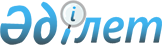 О внесении изменений в приказ Заместителя Премьер - Министра Республики Казахстан - Министра индустрии и новых технологий Республики Казахстан от 12 декабря 2011 года № 454 "Об утверждении Инструкции по ведению единого реестра участников специальной экономической зоны"
					
			Утративший силу
			
			
		
					Приказ и.о. Министра по инвестициям и развитию Республики Казахстан от 2 сентября 2014 года № 15. Зарегистрирован в Министерстве юстиции Республики Казахстан 3 октября 2014 года № 9780. Утратил силу приказом Министра индустрии и инфраструктурного развития Республики Казахстан от 1 июля 2019 года № 468.
      Сноска. Утратил силу приказом Министра индустрии и инфраструктурного развития Республики Казахстан от 01.07.2019 № 468 (вводится в действие по истечении десяти календарных дней после дня его первого официального опубликования).
      В соответствии со  статьей 1 Закона Республики Казахстан от 21 июля 2011 года "О специальных экономических зонах в Республике Казахстан" ПРИКАЗЫВАЮ:
      1. Внести в  приказ Заместителя Премьер-Министра Республики Казахстан – Министра индустрии и новых технологий Республики Казахстан от 12 декабря 2011 года № 454 "Об утверждении Инструкции по ведению единого реестра участников специальной экономической зоны" (зарегистрирован в Реестре государственной регистрации нормативных правовых актов за № 7354, опубликован 20 ноября 2013 года в газете "Казахстанская правда" № 319 (27593)) следующие изменения:
      в  Инструкции по ведению единого реестра участников специальной экономической зоны, утвержденной указанным приказом:
       пункт 4 изложить в следующей редакции:
      "4. Ответственное подразделение вносит в Реестр сведения в течение пяти рабочих дней со дня получения извещений о заключении или расторжении договора об осуществлении деятельности в качестве участника СЭЗ, представляемых органами управления СЭЗ. 
      Датой внесения в Реестр сведений о регистрации лица в качестве участника СЭЗ является день заключения договора об осуществлении деятельности.";
       пункт 9 изложить в следующей редакции:
      "9. В Свидетельстве указываются следующие сведения:
      1) наименование уполномоченного государственного органа в сфере создания, функционирования и упразднения СЭЗ;
      2) регистрационный номер и дата внесения в Реестр сведений о регистрации лица в качестве участника СЭЗ;
      3) дата выдачи Свидетельства;
      4) наименование СЭЗ;
      5) наименование участника СЭЗ;
      6) местонахождение участника СЭЗ;
      7) фамилия, имя, отчество (при его наличии), подпись руководителя и печать ответственного подразделения.";
       пункт 14 изложить в следующей редакции:
      "14. Дубликат и новое Свидетельство выдаются участнику СЭЗ в соответствии с  пунктами 10,  11 настоящей Инструкции.
      При выдаче дубликата или нового Свидетельства регистрационный номер и дата внесения в Реестр сведений о регистрации лица в качестве участника СЭЗ не изменяются.";
       приложение 2 к Инструкции по ведению единого реестра участников специальной экономической зоны изложить в новой редакции согласно  приложению к настоящему приказу.
      2. Комитету по инвестициям Министерства по инвестициям и развитию Республики Казахстан (Хаиров Е. К.) в установленном законодательством порядке обеспечить:
      1) государственную регистрацию настоящего приказа в Министерстве юстиции Республики Казахстан;
      2) в течение десяти календарных дней после государственной регистрации настоящего приказа в Министерстве юстиции Республики Казахстан направление на официальное опубликование в средствах массовой информации и информационно – правовой системе "Әділет";
      3) размещение настоящего приказа на интернет - ресурсе Министерства по инвестициям и развитию Республики Казахстан;
      4) в течение десяти рабочих дней после государственной регистрации настоящего приказа в Министерстве юстиции Республики Казахстан представление в Юридический департамент Министерства по инвестициям и развитию Республики Казахстан сведений об исполнении мероприятий, предусмотренных подпунктами 1), 2) и 3) настоящего пункта. 
      3. Контроль за исполнением настоящего приказа возложить на вице-министра по инвестициям и развитию Республики Казахстан Сагадиева Е. К.
      4. Настоящий приказ вводится в действие по истечении десяти календарных дней после дня его первого официального опубликования.
            __________________________________________________________________
      (наименование уполномоченного органа) СВИДЕТЕЛЬСТВО
о регистрации лица в качестве участника
специальной экономической зоны       ___________________________
      (регистрационный номер)
                  "__" _____ 20____года
      (дата внесения в реестр сведений о регистрации лица в качестве участника
      специальной экономической зоны)
                  "__" _____ 20____года
      (дата выдачи свидетельства)
      ___________________________________________________________________
      (наименование специальной экономической зоны)
      ___________________________________________________________________
      (наименование участника специальной экономической зоны)
      ____________________________________________________________________
      (местонахождение участника специальной экономической зоны)
                  Руководитель ответственного подразделения
            _______________________                                    ___________________
             (фамилия, имя, отчество)                                          (подпись)
           МП
            № _________
					© 2012. РГП на ПХВ «Институт законодательства и правовой информации Республики Казахстан» Министерства юстиции Республики Казахстан
				
Исполняющий обязанности 
Министра по инвестициям и 
развитию Республики Казахстан    
Форма